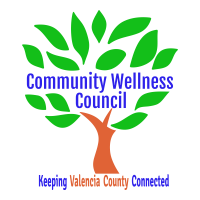 Executive Board Meeting MinutesOctober 7, 20201:00pm-3:00pm Virtual MeetingIn Attendance: Diana Good, Ginny Adame, Carol Claus, Bart Regelbrugge, Robert Mundy, and Noelle ChavezCall Meeting to Order at 1:01 pmAgenda: Diana moved to accept the agenda and Carol seconded.Executive Business Coordinator’s Report/Grant Deliverable Activities Update:Presbyterian Quarterly Report is due next week. The form they are using this year is extremely easy.For DOH we need to pick a priority. The priority is substance use.The CWC should know about Con Alma and United Way at the end of this month.The Facebook grant, if used for the resource directory, will require a grant writer familiar with the database language. This funding could come through DOH.OSAP Coordinators Update:Linda is working with providers to get them safety disposal bags.She is working on social media campaigns.She is working with local law enforcement.Her Preventionist testing will be coming up soon for her certification.The OSAP Facebook page is up.Diana needs the 2020 PIRE results. Ginny will send them.CRUNCHs/Film Project Update:Almost all the filming has been completed.Need to make sure the films are fair to everyone.Need a trigger warning.Donations should go directly to VSS.Ask Peggy if the insurance covers this type of project.Priorities Calendar review:Finish the filmingFudrr project is ongoingSignar for OSAPBiannual Retreat is December 2nd from 9-2 pm. It will be through zoom.Other business:Carol has agreed to help with the LED signs.Second round of First Responder packets went out.NM First Townhall meeting was attended by Robert Mundy. It was a base for policy and covered ACEs, Adverse Community, and Climate. It seemed agenda driven.The Suicide Prevention Committee that Robert Mundy attended has seemed to die out. Two youth have already died from suicide in Valencia County.Meeting closed at 1:43 pm.10 minute breakGeneral BusinessPresentation: All Faiths Wraparound Services:History of All FaithsOpened a Children’s Advocacy Center using a harm reduction model.Have a children’s safe house and a Family Wellness Center.Offer adoptions and provide home inspections for adoptions.Have a support group for families adopting.They started using implementing wrap around services with a high-fidelity model. They take all three Medicaid providers.Provided an overview of ACEs.They focus on keeping kids in their community.During covid, they are offering telehealth.Covered All Faith’s values.With every client they want to set a vision, identify strengths, barriers, strategies, and benchmarks.Introductions: Robert Mundy, Diana Good, Mica Reagan, Erica Abeyta, Carol Claus, Soledad Rivera, Ginny Adame, Hilary Maez, Sophie Ander, Grace Barallobre, and Noelle Chavez100% Community Update:A core team has been identified.New task forces are Community Schools and Mentoring.The Behavioral Health is going really well. They have a new chair, Mica Reagan.There is interest in Medical and Early Childhood.KAH update:Trainings being offered online in November.Other business:The new census deadline is October 31st.Robert Mundy recommends everyone receives a flu shot. Diana can put OSAP messaging on the LED sign.Adjourned at 2:50 pm